MISSED A YEARBOOK???  GET IT NOW!!!Purchase any of these yearbooks for only $20 each.  Purchase a 2nd for 10% off both, 3 for 20% off, 4 for 30% off and all 5 for 40% off!  While Supplies Last!!
(The 2018-2019 yearbook is not included in this promotion.)Questions?  Contact Mrs. Toole at etoole@usd108.org.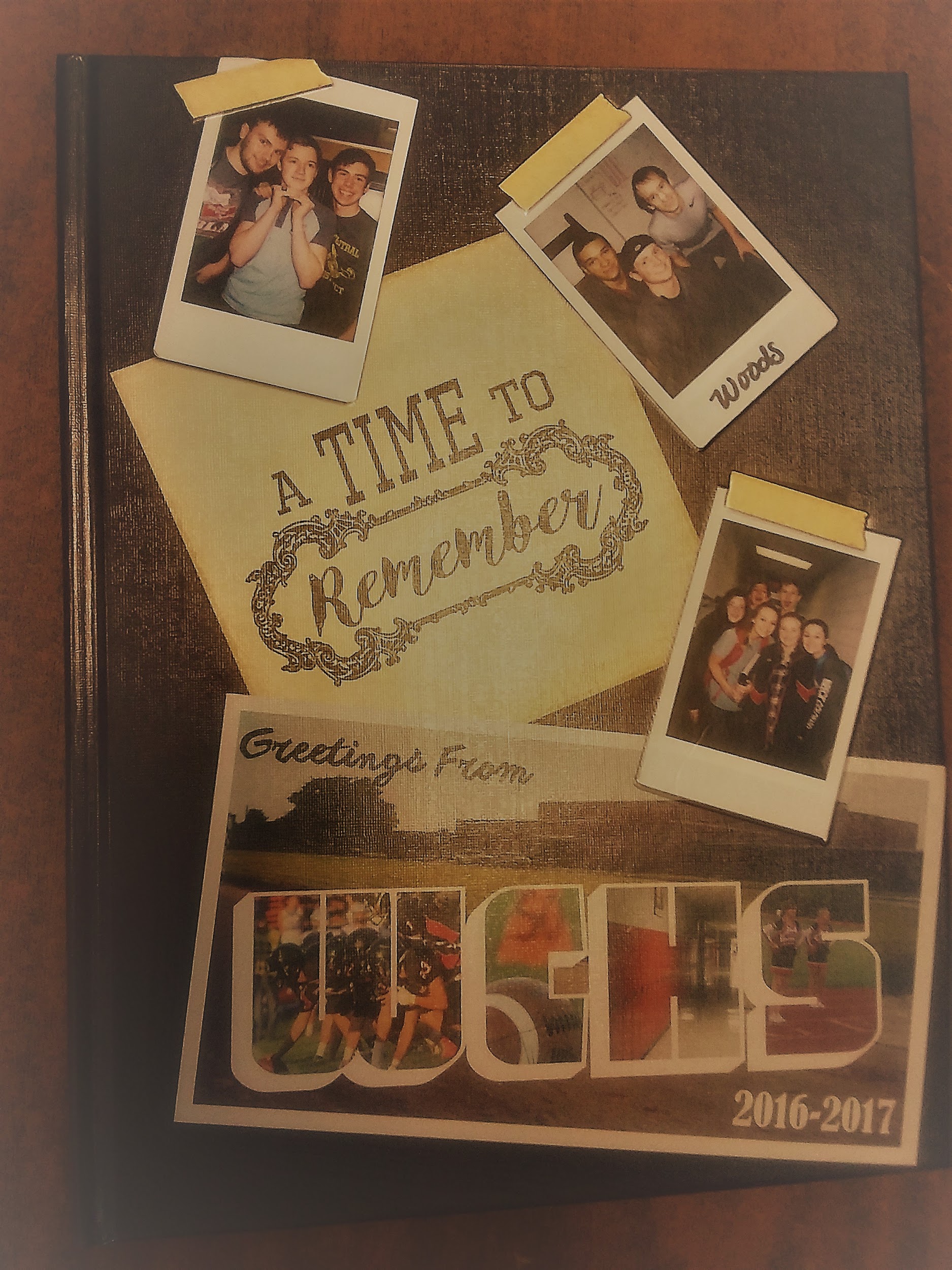 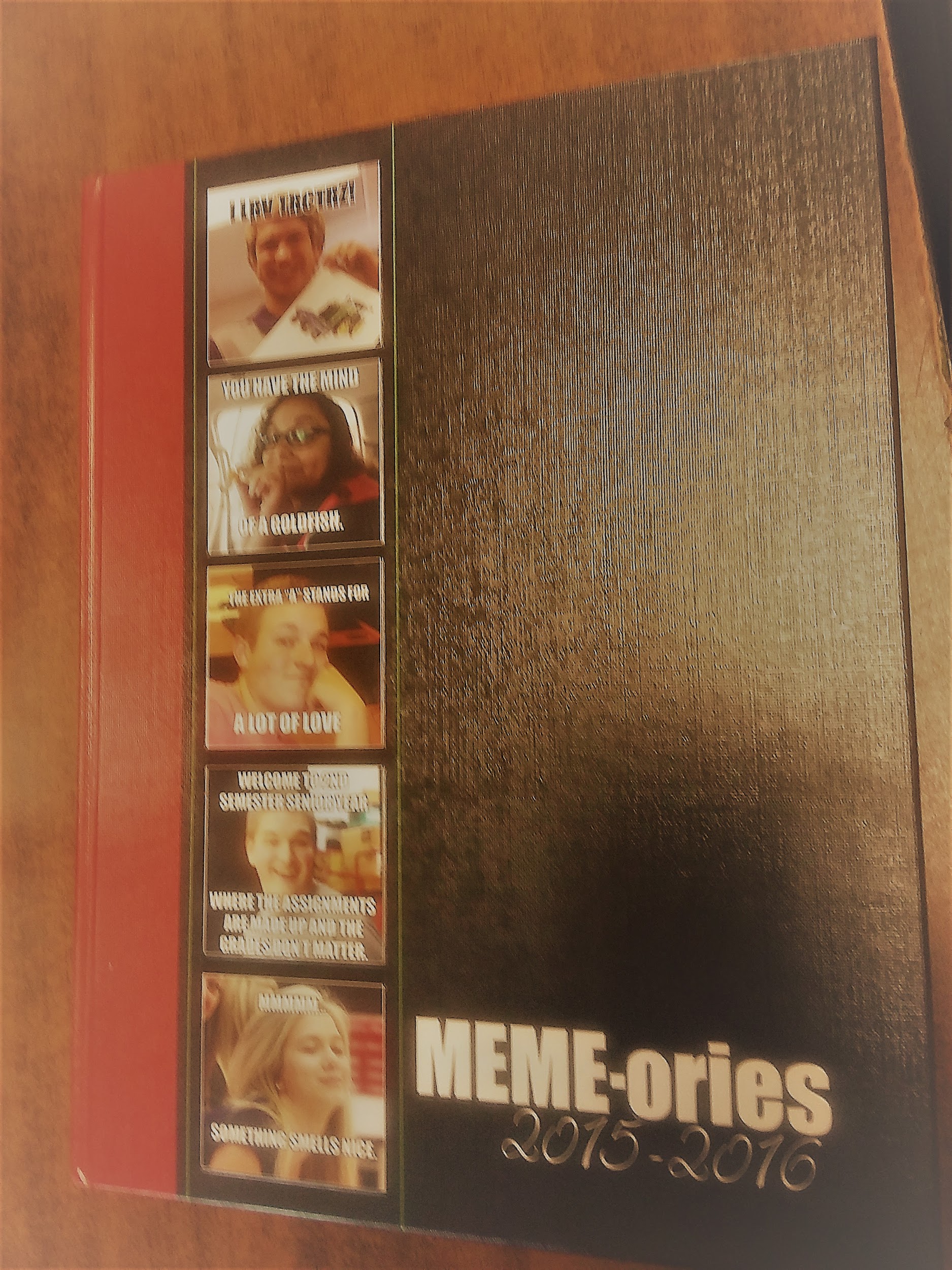 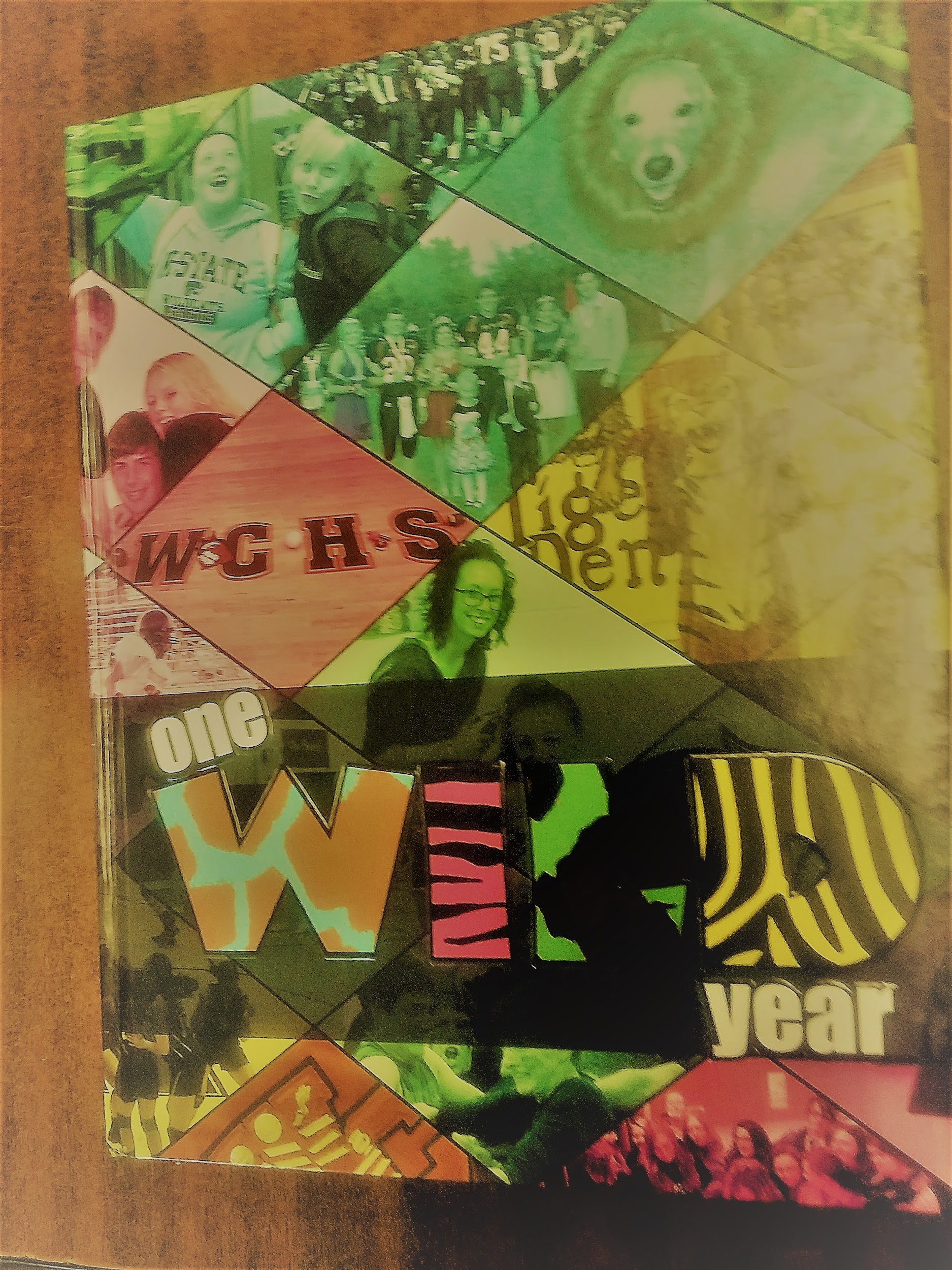 201720162015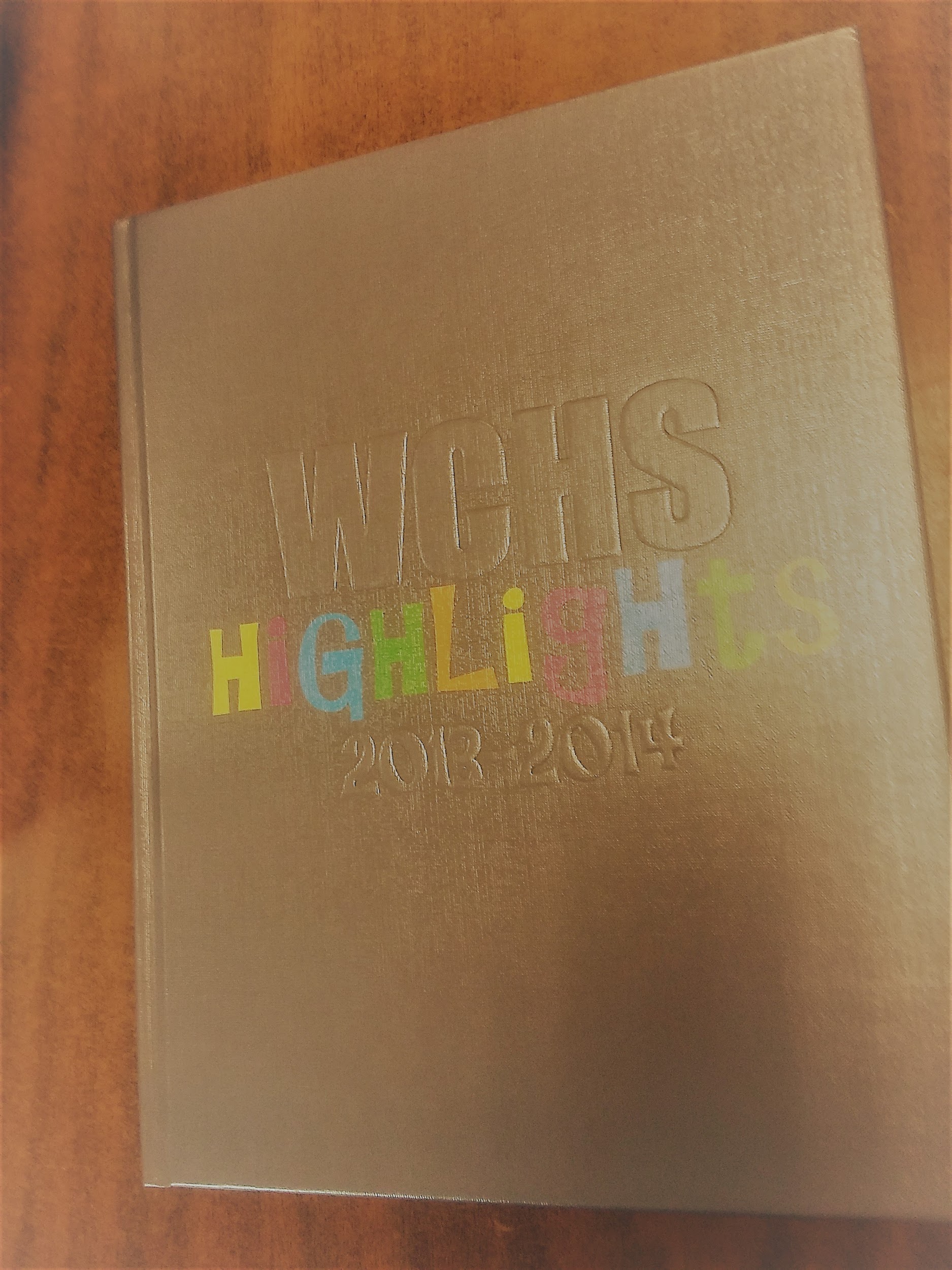 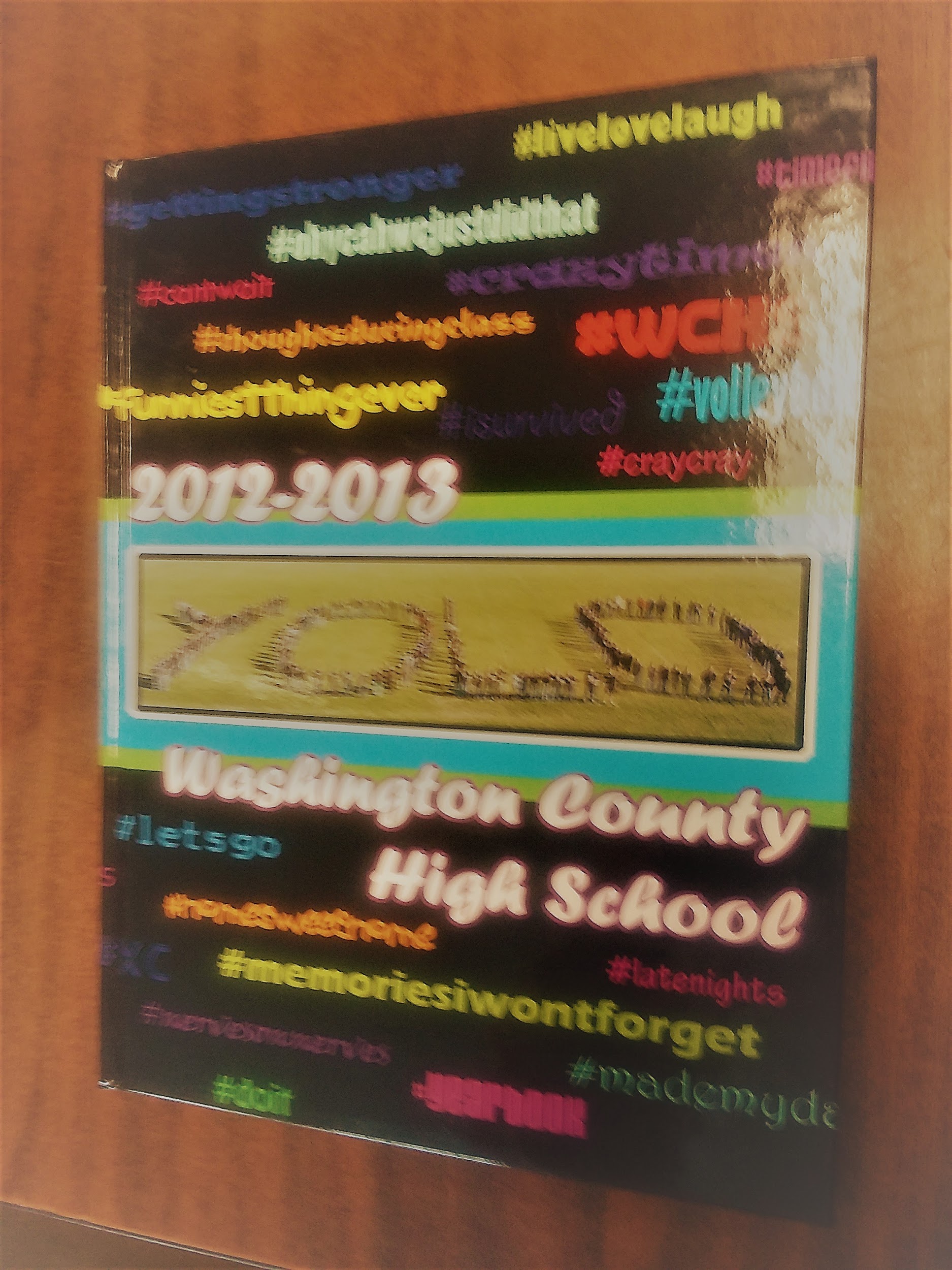 Choose any book for only $20.  Choose two books and get 10% off your total, choose 3 and get 20% off, choose 4 to get 30% of and get all 5 for 40% off your total!While supplies last!Please make checks to USD108.20142013